Publicado en Ciudad de México el 31/10/2018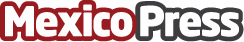 CHEFMAN lanza su línea de electrodomésticos en MéxicoEl pasado jueves se dieron cita en El Lago Restaurante, un selecto grupo de celebridades, socialités, chefs, medios de comunicación y principales clientes a nivel nacional, para el lanzamiento de CHEFMAN en MéxicoDatos de contacto:Rosa Maria Catalán Reyes +52 1 55 12 86 70 16Nota de prensa publicada en: https://www.mexicopress.com.mx/chefman-lanza-su-linea-de-electrodomesticos-en Categorías: Gastronomía Sociedad Consumo Dispositivos móviles Ciudad de México Electrodomésticos Innovación Tecnológica http://www.mexicopress.com.mx